Einweisung 
des Schaltantragstellers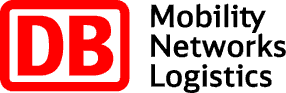 *) nichtzutreffendes streichenDie Tätigkeit als Schaltantragsteller in den letzten zwei Jahren wurde nachgewiesen.Bemerkungen / Hinweise:	Bezeichnung der MaßnahmeLage der Arbeitsstelle (Bf / freie Strecke / Werk)
     SchaltantragstellerHerr / Frau*)	     	wurde am	     	(Vorname Name)		(Datum)in die örtlichen Verhältnisse eingewiesen.Unternehmen / OE:	     Funktion:	     Telefon:	     	Mobil:	     SchaltantragstellerHerr / Frau*)	     	wurde am	     	(Vorname Name)		(Datum)in die örtlichen Verhältnisse eingewiesen.Unternehmen / OE:	     Funktion:	     Telefon:	     	Mobil:	     Anlagenverantwortlicher / Anlagenbeauftrager (Einweisender) Vorname Name: 	     Unternehmen / OE:	     Funktion:	     Telefon:	     	Mobil:	     Anlagenverantwortlicher / Anlagenbeauftrager (Einweisender) Vorname Name: 	     Unternehmen / OE:	     Funktion:	     Telefon:	     	Mobil:	     Die Einweisung erfolgte für freie(n) Strecke(n):	     Betriebsstelle / Bf: 		Schaltgruppe(n):Die Einweisung erfolgte für freie(n) Strecke(n):	     Betriebsstelle / Bf: 		Schaltgruppe(n):Schaltantragsteller

(Unterschrift)Anlagenverantwortlicher / Anlagenbeauftragter (Einweisender)
(Unterschrift)